Спортивно-техническая информация Открытого личного первенства г.Йошкар-Олы по спортивному ориентированию бегом, посвящённому 76-годовщине Победы в Великой Отечественной войне.«кросс-выбор 083012511Я»11мая2021г.Местность: Местность представляет собой современную городскую застройку. Перепад высот незначительный. Большая часть поверхности с твердым покрытием (асфальт до 98%). Газоны и клумбы(оливковый цвет) представлены в большом количестве. Много микрообъектов, в основном это отдельно стоящие деревья, а так же искусственные объекты. Часто встречаются «заборы», запрещенные для преодоления. По заездам во дворы и на парковках возможен автомобильный трафик.Опасные места: Проезды с малой интенсивностью движения автотранспорта. По краям карты проходят улицы с интенсивным автомобильным движением — обозначенавертикальной пурпурной штриховкой. Выбегать на неё запрещено. Не забывайте, что вы на дистанциинеодни—здесьживутигуляютгорожане,будьте аккуратныивежливывлюбыхситуациях!Карта: Масштаб карты–1:4000.Сечениерельефа–2,5метра, условные знаки ISSOM2007(спринт).Составитель карты: Жуков М.А.Карты отпечатаны на бумаге плотностью 108г/м2 на струйном фотопринтере. Легенды контрольных пунктов будут выдаваться отдельно.Форматкарты:15х21(см)–А5. Дополнительная информация: отметка–электронная контактная, система SportIdent. Старт общий по забегам. Фиксация времени финиша производится самостоятельно отметкой чипом участника на соответствующей электронной станции. От последнего КП до финиша – 30 метров.Дистанцияповыбору,последнийобязательныйКП№44.Всегона местностиустановлено14КП.ВНИМАНИЕ!!! На дистанции запрещено пересекать знаки, являющиеся запрещенными для пробегания(см.ниже).Участники, нарушившие требования, будут дисквалифицированы!Оборудование контрольного пункта: Призма и станция электронной отметки.Границы района соревнований: с севера – бульвар Чавайна, с запада – ул. Петрова, свостока –ул. Кирова, сюга– Ленинскийпроспект.Параметрыдистанций: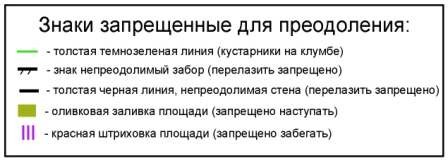 Схема соревнованийОткрытого личного Первенства г. Йошкар-Олы по спортивному ориентированию бегом, посвящённому 76-й годовщине Победы в Великой Отечественной войне.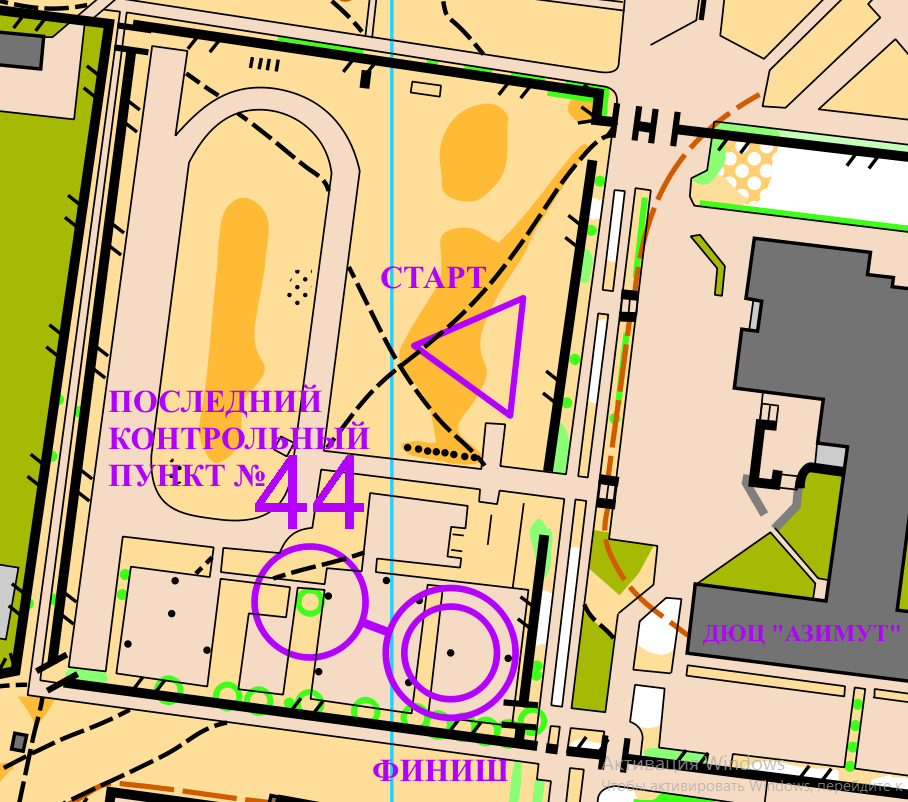 ГруппаКол-во КПнеобходимовзятьКонтрольноевремямин.МО1360М16ЖО1260М14Ж161060М12Ж14960М10Ж12860Ж10660